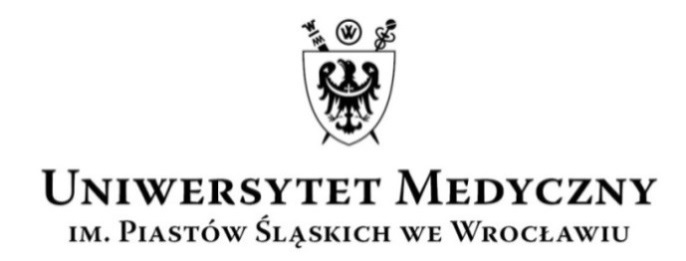 UCZELNIANA  KOMISJA  WYBORCZAkadencja 2016–2020Wasz znak:                           Data:                                                  Nasz znak:                            Data:                                                                                                  AO-0050-3/19                   13.06.2019 r.KOMUNIKAT NR 46UCZELNIANEJ KOMISJI WYBORCZEJKADENCJA 2016-2020(wybory uzupełniające)Uczelniana Komisja Wyborcza na podstawie § 15 Regulaminu wyborów organów jednoosobowych, prorektorów i prodziekanów oraz organów kolegialnych i wyborczych Uniwersytetu Medycznego im. Piastów Śląskich we Wrocławiu (zał. nr 11 do Statutu Uczelni – t.j. uchwała Senatu nr 1774 z dnia 31 maja 2017 r. ze zm.) informuje, że w wyborach uzupełniających do Senatu kadencji 2016-2020 w grupie samodzielnych nauczycieli akademickich z Wydziału Lekarskiego został wybrany prof. dr hab. Grzegorz Mazur. Przed rozpoczęciem zebrania wyborczego jeden z kandydatów – dr hab. Małgorzata Krzystek-Korpacka, prof. nadzw. zrezygnowała z kandydowania w tych wyborach.PrzewodniczącyUczelnianej Komisji Wyborczej(2016–2020) prof. dr hab. Jerzy Mozrzymas______________________________________________________________________________________________UCZELNIANA KOMISJA WYBORCZA KADENCJA 2016-2020ul. Marcinkowskiego 2-6, 50-368 Wrocławtel.: +48 71/784-15-54       faks: + 48 71/784-11-24       e-mail: aleksandra.orzechowska@umed.wroc.pl